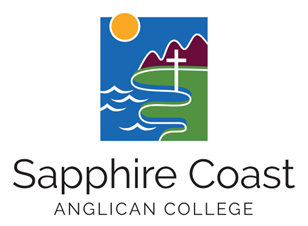 Sapphire Coast Anglican College Interschools Equestrian CompetitionSaturday 11th and Sunday 12th May 2024Bega Showground – Upper St Bega 2550EntriesAll entries must be made online at www.globalentriesonline.com.auAll competing schools must have a team manager (either a parent, teacher or coach may fill this role). Team manager details MUST be sent to Trish Warrington twarrington@scac.nsw.edu.au prior to entries being submitted by individual riders. All riders MUST be financial members of Equestrian Australia. Entries open April 11th 2024. Bega Showground yards may be booked on Global. Entries close on May 1st 2024. For withdrawal of entries please see the refund policy listed below. Entries are limited. Please check the rules for each section to ensure your entries comply. All draws will be available on Global Entries Online prior to the event and posted at Event Office.Copies of all Dressage Tests and Workout patterns will be available on the SCAC website www.scac.nsw.edu.au and on Global.Fees and ChargesRiders wishing to enter extra horses may do so in the following events: Showjumping, Working Horse Challenge, Sporting and Show Horse events. Riders can enter online and will then need to apply to the organiser for a discount of entry fee. Please send details of the entries and the discipline to twarrington@scac.nsw.edu.auFood and AccommodationThe SCAC canteen will be open daily from 7a serving breakfast, lunch and snacks. A coffee van will be in attendance each day. Competitors and family members must find their own dinner Friday and Saturday nights. The showground is a short walk to Coles and food venues in town. Parents and/or Team managers must supervise students for the duration of their stay. This includes evenings. Camping is limited within the Showgrounds due to renovations at the site but available in the marked areas. Camping at the adjacent East St site is available. All camping is free. Horse YardsShowground yards must be booked at time of entry on Global Entries Online. Competitors may build their own yards if they are camping on East St. No toilet facilities will be available on the East St area as such, there is no charge for using this area. All yards must be left clean at the conclusion of the event. Team Managers and VolunteersEach competing school must nominate and be accompanied by a Team Manager. Team Manager contact details, phone and email must be sent to Tricia Warrington twarrington@scac.nsw.edu.au prior to entry opening. The team manager will be responsible for the team during the competition and the school team's point of contact. The team manager must attend the Event Office upon arrival at Bega showground and collect a school information pack. Team Managers will be required to attend a briefing, Saturday 7am. Further information and timetable changes will be notified via the SCAC Equestrian Facebook page. As part of their duties, the Team Manager is responsible for ensuring volunteers associated with their team complete the duties assigned to the team during the event. They must also ensure all team members’ helmets meet EA safety standards and be tagged accordingly. Tags will be available at the Event Office. A school volunteer Roster will be published. Team managers will be asked to nominate days and times that would suit. We appreciate your help and acknowledge that the event cannot run without the help of volunteers. Thank you in advance for your contribution. General Rules of CompetitionAll Competitors must be current members of Equestrian AustraliaIn order to ride, all competitors MUST:Have a valid, paid entry for the competition.Have completed and submitted a Waiver for the 2024 event. The waiver is located in the important documents section of the Global profile. When submitting your entry you are agreeing to the terms of the waiver. Junior riders are riders currently enrolled in Kindergarten through to Year 6.Intermediate riders are riders currently enrolled in Year 7 through to Year 9Senior riders are riders currently enrolled in Year 10 through to Year 12.Horses may only be ridden in designated riding areas. Any rider not adhering to this rule may be eliminated from part or all of the competition.A horse may not compete in twice in the same event.Specific rules relating to individual events are included in the Program below. All EA competitions are run under EA rules. Use of whip rule – whips may only be used in competition in accordance with EA discipline rules. Whips should not be used to discipline horses at the event outside the competition area.Drug rule – under no circumstances may a horse be drugged for competition. Any competitor who is suspected by the Organisers to have used drugs to control or enhance a horse’s performance will be required to undergo and pay for a drug test for that animal. This will be conducted by a veterinarian appointed by the Organisers.Mistreatment of animal rule – any person who is deemed by the Organisers to be mistreating an animal will be asked to leave the competition venue and will automatically be disqualified from further competition.The Program may be altered at the Organisers’ discretion at any time.The start times included in the program (to be published on the SCAC website and available at the Event Office) may be changed at the Organisers’ discretion at any time. Any change of time or event will be announced at the event over the PA system and posted on the SCAC Equestrian Facebook page. No refund of entry fees will be made for changes to the Program. The Organisers may cancel any class in the event that insufficient entries received. Competitors may only ride the horse/s they have entered in the competition at the competition venue. No person other than a competitor may ride a horse at the competition venue. REFUND POLICY – Withdrawal of entries prior to the closing date will receive a refund of the discipline class entry fee, stabling fee and paramedic fee less a 10% administration fee. Any withdrawal of a horse/rider after close of class entries for any reason shall be refunded 80% of entry fees, but no refund of yard fees will be available unless the yard can be rebooked by the organizer. This will be refunded only if a medical/veterinary certificate is received within 48 hours of the notification. No refunds after the start of competition. PROTESTS – No competitor or parent is to directly approach any judge, steward, course builder or any other official before, during or after the competition with disputes or complaints. All queries must be made in writing to the organizing committee within 30 minutes of the final results being posted publicly. A formal protest requires a deposit of $50 that will be forfeited unless the protest is upheld. All objections must be made through the Team Manager to the Event Organiser. The decision of the Event Organiser is final. No objection will be accepted through parents. General questions can be asked in relation to errors and in relation to running the event. These may be directed to the event office only. LIABILITY – Riders and/or owners whose entries have been accepted will undertake to indemnify the Organising Committee against all claims, losses, suits and damages made against or suffered by the organizing body by reason of any negligent act or omission on the part of any rider, trainer or attendant whilst attending riding or otherwise handling a horse, and agrees that act or omission on the part of such rider or attendant found in any action against the organizing body to be negligent shall be deemed to have been negligent for the purpose of any claim under this indemnity. BIOSECURITY – Equestrian NSW and its delegats has a legal obligation under Workplace Health and Safety legislation to provide a safe competition. Welfare of horses is the founding principle under FEI and Equestrian Australia rules. Hendra vaccination will not be a condition of entry for the 2024 SCAC Interschools Competition. In the unlikely event of a biosecurity incident, the Biosecurity Manager will implement our event biosecurity plan. Our intention is to ensure that all horses can be treated, but the response will depend on the individual circumstances. All costs to do this will be borne by the horse owner/rider. Movement restrictions may be applied, in which case participants will be responsible for the care, maintenance and cost of their horses and themselves, including bedding, vets and personal needs. Entries will be accepted on condition that riders/owners agree to waive any right to seek compensation of any type from the SCAC Interschools Committee, Sapphire Coast Anglican College, or any of their officers, volunteers or agents for any loss, injury or other damage arising in any way whatsoever, directly or indirectly from the presence of any virus in any horse or person attending the event or from any person or animal contracting any illness or disability whether directly or indirectly or howsoever otherwise. Uniform, Equipment and Saddlery RulesCurrent EA Helmet standards will apply. ALL HELMETS MUST BE TAGGED. Tagging facilities will be available at the Event Office. It is the responsibility of the Team Manager to ensure their riders’ helmets are tagged. No riding coats are allowed. Riders will be expected to wear items of school uniform. Correct riding boots and appropriate riding wear must be worn by all competitors. All riders will be issued with a rider number which is to be worn in every event. Riders should provide their own back number holder for the competition. Number holders may be used and should be worn on either side of the saddle cloth or on the breastplate. Pointscore and PrizesRibbons and prizes for individual events to be awarded throughout the competition. Presentations will be made Saturday and Sunday afternoon at the conclusion of events. Individual High Pointscore awards will be made at the conclusion of all events on Sunday. Trophies will be awarded to the Champion School, the highest individual point scorer of the weekend (any age), the team that demonstrated the best sportsmanship across the two days and the best presented school on parade. This award will be presented on Saturday morning directly after the parade. All pointscores will be calculated on individual horse and rider combinations. A rider may be considered in pointscore more than once if they ride more than one horse. Points for the team and individual pointscores will be awarded on the following basis:Table of EventsCombined TrainingCombined Training RulesCombined training will be run to EA rules and scoring systems. Competitors may only ride one horse int he Combined Training Event.Competitors may only enter one Combined Training Event.In the dressage phase, a noseband (cavesson, dropped, crossed or flash) must be worn. The bit must be a snaffle bit made in metal, rubber or plastic material. The carrying of a whip is not permitted. A breastplate (without rings) may be used. Martingales, boots, bandages or other gadgets are not allowed.For showjumping, whips may be carried; running martingales, bandages and boots are permitted.The same horse and rider combination must complete both dressage and showjumping phases.Any competitor who is eliminated in either section will not score points or be eligible for any award in the combined training.ShowjumpingEach of events 1 to 4 will be one Superphase round Article 274.2.Showjumping RulesShowjumping will be run in accordance with EA rules.Horse-Rider combinations may compete in ONE event only.Riders may enter more than one horse in the showjumping.Prizes and ribbons will be awarded in each section of each event.Riders entering this section may not compete in the Restricted Height Showjumping.Restricted height Showjumping will not count for the pointscore.Restricted Height Showjumping – Optimum TimePentathlonPentathlon RulesThe pentathlon event is open to Snr Riders Only (Years 7 to 12)The event will consist of 5 phases (run once around circumference of showgrounds, Showjumping Top Score event starting height 60cm, obstacle course on horseback, shoot hoop on horseback and flag race. Entrants must compete in all sections. Failure to do so will result in elimination from the event.Non-completion of a phase will result in the maximum penalty being applied for that phase.Penalty scoring will apply for each phase.The event will be scored in three sections; Division A for riders in Yrs 7 & 8, Division B for riders in Yrs 9 & 10 and Division C for riders in Yrs 11 and 12. Riders may only compete once in this event. Working Horse ChallengeThe Working Horse Challenge event will be run as a three-phase competition:Working Horse Challenge Rules:The courses for each section will be modified for the youngest age group but will contain the same type of elements.Ribbons and prizes will be awarded in each age group as follows: Yrs K,1 and 2; Yrs 3.4 and 5; Yrs 6,7 and 8; Yrs 9 and 10: Yrs 11 and 12.The overall winner will be awarded the Perpetual SCAC Working Horse Challenge trophy.The Hack workout will be set and will include walk, trot and canter paces and change of lead. The Working Horse Pattern will be scored for:AccuracyQuality of ExecutionOverall ImpressionObedienceThe Time Trial is run over a timed course which will include some basic obstacles.Competitors taking part in the Working Horse Challenge will be required to complete all three phases consecutively in the order set out above with no change of gear allowed.It is the rider’s responsibility to have learnt the track for each phase of the competition prito to the commencement of the event. The Hack Workout, Working Horse Pattern and the course for the Time Trial will be posted on the school website and outside the Event Office. Each rider will complete the three courses with no break. Sporting EventsSporting Rules:Sporting events will be scored and ribbons awarded in the following age groups; Yrs K,1 and 2; Yrs 3.4 and 5; Yrs 6,7 and 8; Yrs 9 and 10: Yrs 11 and 12.Riders may only ride one horse in each sporting event.Rules for individual Sporting Events are posted at the Event Office.Fancy Dress Schools; ChallengeRiders in a team must be from the same school.Each school may enter as many teams as they wish.Each entry must consist of a minimum of 2 riders and a maximum of 10 riders of any age. (An exception to this rule will be made for school that only have one rider at the competition).Each entry must have a minimum of one horse as part of the team.Exhibits will parade at the walk.No individual workouts but entrants may include brief stationary performance whilst being judged if they wish. Schools ParadeThe Schools Parade will be held at 8am sharp on Saturday morning. Any individual or school team not on the grounds by 8am will not be judged. The winning school will be awarded the Perpetual SCAC Best on Parade trophy. Show Horse ProgramHorse-rider combination may compete in one event only. Each event in this section consists of 3 phases:Show HorseShow HunterWorking HunterShow Horse and Show HunterLed ClassRider ClassRidden ClassWorking HunterLed ClassRider ClassWorking Hunter – a workout including jumping. Horses/ponies competing in the Working Hunter section must have snaffle bridles. Martingales are not permitted. Show Horse RulesHorse-Rider combinations may compete in one event onlyA rider may ride more than one horse in this sectionA timed Draw will be published for each phaseShow Horse and Show Hunter will consist of a led workout, a hack workout and a rider workout and competitors will be awarded a score for each phaseWorking Hunter will consist of a led workout, a rider workout and a hack workout which includes jumps at the advertised height and flat workout amongst the jumps. Competitors will be awarded a score for each phase.Ribbons will be awarded in each phase but points will be scored and awards made for the overall best scores in each event. Sapphire Coast Anglican College would like to thank our generous sponsors: Bega Pambula Community BankBega Valley Motors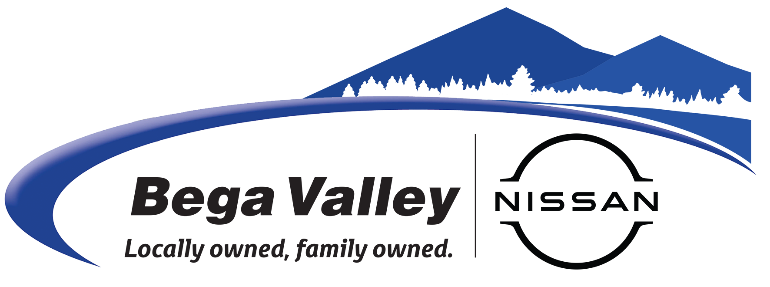 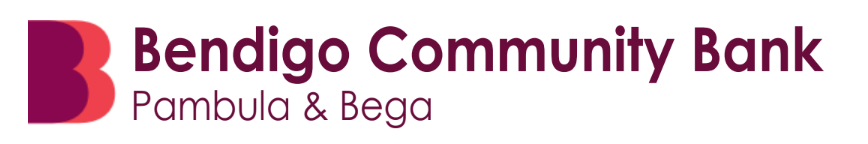 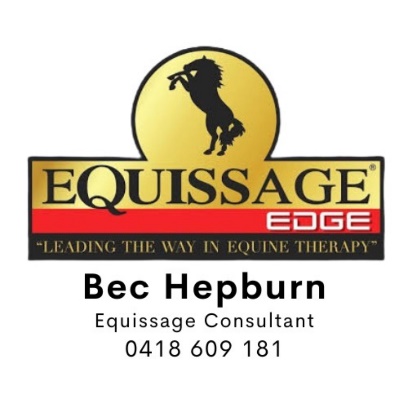 ItemCostWhole event entry (two days) per horse/rider combination$100Single day entry, per horse/rider combination$50Fee for extra horse per discipline$30Horse Yard per night$15Event1st2nd3rd4th5th6th7th8thRibbonsCT 45cm Jnr, Int 60cm4321----CT 70cm Jnr, 70cm Int654321CT 80cm Int, 1m Snr876543211st- 8th Pentathlon – top score jump (60cm +) run, obstacle, shoot, flag race.876543211st- 8th Sporting – 4 events, Barrel, Bending, Keyhole, Western Bend4321----1st- 5th Superphase Showjumping Jnr division a 50cm54321---1st- 5th Jn division b 70cm876543211st- 5th Int division a 60cm54321---1st- 5th Int division b 80cm876543211st- 5th Snr division a 80cm54321---1st- 5th Snr division b 1m 876543211st- 5th Optimum time Restricted Height Showjumping Jnr Cross RailsInt 50 cmSnr 60cm321-----1st- 5th Working Horse Challenge – 3 phases876543211st- 5th Showhorse Events, all ages. Placings over 3 classes876543211st- 5th Fancy Dress Challenge--------1st- 8th EventSaturdaySundayCombined TrainingCT 45 JnrCT 60 JnrCT 60 Int/SnrCT 80 Int/1m SnrShowjumpingSuperphaseJnr division 1a 50cmJnr division 1b 70cmInt division 2a 60cmInt division 2b 90cmSnr division 3a 80cmSnr division 3b 1mRestricted Height Showjumping Optimum Time (Jnr, Int, Snr):Cross Rails50cm60cm70cmPentathlonRun, Obstacle, Flag, Jump, Shoot (ball into goal)SportingBending, Western BendKeyhole, BarrelWorking Horse ChallengeHack WorkoutWorking PatternTime Trial Jnr SnrShowhorseJnr showhorse all phasesInt, Snr showhorse all phasesSchool parade and presentationsBest on paradePresentation of Best on Parade, CT Awards, Superphase ShowjumpingPresentation of Working Horse, Pentathlon, Restricted Height ShowjumpingOverall Show Horse Champions and major Highest Pointscore awardsEvent 1Division 1a for Junior RidersEvent 1Division 1a for Junior RidersEvent 1Division 1a for Junior RidersDressage Test: Eventing Test A 45-60cm 2020Showjumping: 45 cmEvent 2Division 1b for Junior RidersEvent 2Division 1b for Junior RidersEvent 2Division 1b for Junior RidersDressage Test: Eventing Test B 45-60cm 2020Showjumping: 60 cmEvent 3Division 2a for Intermediate and Senior RidersEvent 3Division 2a for Intermediate and Senior RidersEvent 3Division 2a for Intermediate and Senior RidersDressage Test: Eventing Test  A 45-60cm 2020Showjumping: 60 cmEvent 4Division 2b for Senior RidersEvent 4Division 2b for Senior RidersEvent 4Division 2b for Senior RidersDressage Test: Eventing Test B 80cm 2020Showjumping: 80 cmEvent 5Division 2c for Senior RidersEvent 5Division 2c for Senior RidersEvent 5Division 2c for Senior RidersDressage Test: Eventing Test A 95cm 2020Showjumping:  1mEvent 1 division a50cm for Jnr RidersEvent 1 division b70cm for Jnr Riders Event 2 division a60cm for Int RidersEvent 2 division b90cm for Snr RidersEvent 3 division a80cm for Snr RidersEvent 3 division b1m for Snr RidersEvent 1Cross Rails for Jnr RidersEvent 260cm for Int Riders Event 370 cm for Snr RidersEvent 1aHack WorkoutEvent 1bWorking Horse PatternEvent 1cTime Trial Event 1Barrel RaceEvent 2Bending RaceEvent 3Western BendEvent 4KeyholeEvents 1 and 2 are for riders in Kinder to Yr 3Events 1 and 2 are for riders in Kinder to Yr 3Event 1Jnr Show Horse – Led, Rider and RiddenEvent 2Jnr Show Hunter – Led, Rider and RiddenEvent 3Jnr Working Hunter – led, Rider and Jumping 45 cm Events 3, 4 and 5 are for Yrs 4,5 and 6Events 3, 4 and 5 are for Yrs 4,5 and 6Event 3Jnr Show Horse – Led, Rider and RiddenEvent 4Jnr Show Hunter – Led, Rider and RiddenEvent 5Jnr Working Hunter – Led, Rider and Jumping 45cmEvents 6, 7 and 8 are for riders in Yrs 7, 8 and 9Events 6, 7 and 8 are for riders in Yrs 7, 8 and 9Event 6Intermediate Show Horse – Led, Rider and RiddenEvent 7 Intermediate Show Hunter – Led, Rider and RiddenEvent 8Intermediate Working Hunter – Led, Rider and Jumping 55cmEvents 9, 10 and 11 are for riders in Yrs 10,11 and 12Events 9, 10 and 11 are for riders in Yrs 10,11 and 12Event 9Snr Show Horse – Led, Rider and RiddenEvent 10 Snr Show Hunter – Led, Rider and RiddenEvent 11Snr Working Hunter – Led, Rider and Jumping 65cm